关于学费发票领取和换取发票的流程MBA同学：通过微信与网上完成缴费的票据由财务处统一打印完成，由MBA办公室按缴费批次统一发放。现将发票领取和换发票流程说明如下：一、学费发票领取：1、本人领取：可在工作时间（周一至周日上午9：00—12：00；下午14：30——17：30）到MBA办公室主楼中308室领取。2、委托领取：请出具《授权委托书》（见附件）持委托人和被委托人的身份证复印件领取。请注意：该票据具有唯一性，一经遗失，概不重开，请大家妥善保管！（涉及退费需要原件）二、自行换取发票流程：  根据校财务处要求，换取发票须在出票日期一个月之内换取。（如：出票日期为：2018年8月28日，须在2018年9月28日之前完成换取）。具体换取发票流程如下图：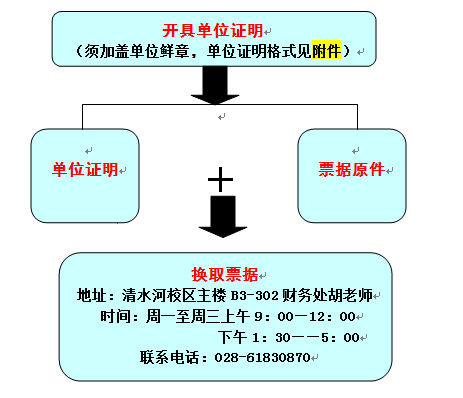 附件1：领取发票授权委托书附件2：单位证明格式附件1：委托书我系 经济与管理 学院，       级研究生         （学号                ），因                                 原因，我无法亲自领取学费发票，特委托          持                     证件（证件号：                        ）代为领取。                                委 托 人：                                联系电话：年  月  日附件2：证  明兹证明：XX为我单位员工，身份证号为XXXXXXXXXXXXXXXXXX，其就读MBA期间学费单位需报销，请电子科技大学财务处将其学费发票抬头改为：XXXXXXXXXXXX。特此证明！XXXXXXXXXXXX                                  （须盖单位鲜章）年  月  日委托人及被委托人研究生证或身份证复印件粘贴处